ΔΙΔΑΚΤΟΡΙΚΟ ΔΙΠΛΩΜΑ ΣΤΗΝ ΟΙΚΟΝΟΜΙΚΗ ΕΠΙΣΤΗΜΗ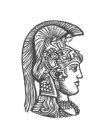 ΕΘΝΙΚΟ ΚΑΙ ΚΑΠΟΔΙΣΤΡΙΑΚΟ Πανεπιστήμιο ΑθηνώνΤμήμα Οικονομικών ΕπιστημώνΕυριπίδου 14, 5ος Όροφος, Αθήνα 10559		Tηλ. +30 210 3689827 Φαξ. +30 210 3689804	Ηλ. Ταχ.: uadphilecon@econ.uoa.grΑΙΤΗΣΗ ΥΠΟΨΗΦΙΟΤΗΤΑΣΓΙΑ ΕΚΠΟΝΗΣΗ ΔΙΔΑΚΤΟΡΙΚΗΣ ΔΙΑΤΡΙΒΗΣΗ αίτηση πρέπει να συμπληρωθεί και να αποσταλεί στη διεύθυνση ηλεκτρονικής αλληλογραφίας uadphilecon@econ.uoa.gr μέχρι τις 15 Σεπτεμβρίου 2015. Οι υποψήφιοι θα πρέπει να προσκομίσουν τα ακόλουθα έγγραφα (κατατίθενται κάθε Τρίτη και Πέμπτη, 10.00-15.00, ή αποστέλλονται ταχυδρομικώς στη διεύθυνση Διδακτορικό Δίπλωμα στην Οικονομική Επιστήμη, Ευριπίδου 14, 5ος όρ., Αθήνα  10559 ή αποστέλλονται ηλεκτρονικώς στη διεύθυνση ηλεκτρονικής αλληλογραφίας uadphilecon@econ.uoa.gr) και τα οποία δεν επιστρέφονται μετά την κατάθεσή τους:- 	Αντίγραφο πτυχίου ανώτατης σχολής. Τίτλοι από πανεπιστήμια της αλλοδαπής πρέπει να συνοδεύονται από πιστοποιητικό ισοτιμίας του ΔΟΑΤΑΠ- 	Αντίγραφο μεταπτυχιακού διπλώματος ειδίκευσης. Τίτλοι από πανεπιστήμια της αλλοδαπής πρέπει να συνοδεύονται από πιστοποιητικό ισοτιμίας του ΔΟΑΤΑΠ- 	Αναλυτική βαθμολογία από προπτυχιακές και μεταπτυχιακές σπουδές- 	Ολοκληρωμένη ερευνητική πρόταση (ΣΕ ΗΛΕΚΤΡΟΝΙΚΗ ΜΟΡΦΗ ΑΠΑΡΑΙΤΗΤΑ), στην οποία να φαίνεται ότι το προτεινόμενο αντικείμενο είναι πρωτότυπο, επιστημονικά σημαντικό και ερευνητικά επιτεύξιμο. Στην πρόταση θα πρέπει να αναφέρεται ο προτεινόμενος επιβλέπων καθηγητής, μέλος ΔΕΠ του Τμήματος Οικονομικών Επιστημών του ΕΚΠΑ, καθώς και τα άλλα δύο προτεινόμενα μέλη της τριμελούς συμβουλευτικής επιτροπής. Η ερευνητική πρόταση θα πρέπει να περιλαμβάνει:Α) 	Βιβλιογραφικό κεφάλαιο, το οποίο παρουσιάζει τη βιβλιογραφία γύρω από το προτεινόμενο θέμα,Β) 	Κεφάλαιο στο οποίο παρατίθεται η υπόθεση εργασίας της διατριβής, καιΓ) 	Αναλυτικό σχέδιο εκπόνησης της διατριβής, καθώς και των ερευνητικών μεθόδων, που σκοπεύουν να εφαρμόσουν οι υποψήφιοι.- 	Βιογραφικό σημείωμα (ΣΕ ΗΛΕΚΤΡΟΝΙΚΗ ΜΟΡΦΗ ΑΠΑΡΑΙΤΗΤΑ)- 	Δίπλωμα Αγγλικών. Σε περίπτωση που οι υποψήφιοι δεν έχουν δίπλωμα αλλά πληρούν τις υπόλοιπες προϋποθέσεις, η Διοικούσα Επιτροπή προβαίνει σε αξιολόγηση των γνώσεων τους στα Αγγλικά κατά τη διάρκεια της αξιολόγησης της αίτησης τους- 	Οτιδήποτε άλλο μπορεί να υποστηρίξει την υποψηφιότητα (συστατικές επιστολές, ερευνητικές εργασίες, κ.λ.π.)ΣΤΟΙΧΕΙΑ ΥΠΟΨΗΦΙΟΥΠΤΥΧΙΟΜΕΤΑΠΤΥΧΙΑΚΕΣ ΣΠΟΥΔΕΣΞΕΝΕΣ ΓΛΩΣΣΕΣΕΡΕΥΝΗΤΙΚΗ ΔΡΑΣΤΗΡΙΟΤΗΤΑΣΕΜΙΝΑΡΙΑ / ΕΠΑΓΓΕΛΜΑΤΙΚΗ ΕΚΠΑΙΔΕΥΣΗΒΡΑΒΕΙΑ / ΥΠΟΤΡΟΦΙΕΣΕΠΑΓΓΕΛΜΑΤΙΚΗ ΕΜΠΕΙΡΙΑΑΛΛΕΣ ΔΡΑΣΤΗΡΙΟΤΗΤΕΣ / ΕΝΔΙΑΦΕΡΟΝΤΑΣΤΟΙΧΕΙΑ ΠΡΟΤΕΙΝΟΜΕΝΗΣ ΔΙΔΑΚΤΟΡΙΚΗΣ ΔΙΑΤΡΙΒΗΣΠΡΟΤΕΙΝΟΜΕΝΟ ΘΕΜΑ ΔΙΑΤΡΙΒΗΣ ΠΡΟΤΕΙΝΟΜΕΝΟΣ/Η ΕΠΙΒΛΕΠΩΝ/ΟΥΣΑ ΚΑΘΗΓΗΤΗΣ/ΤΡΙΑ ΠΡΟΤΕΙΝΟΜΕΝΑ ΑΛΛΑ ΔΥΟ ΜΕΛΗ ΤΡΙΜΕΛΟΥΣ ΣΥΜΒΟΥΛΕΥΤΙΚΗΣ ΕΠΙΤΡΟΠΗΣ ΕΠΩΝΥΜΟ ΕΠΩΝΥΜΟ ΕΠΩΝΥΜΟ ΕΠΩΝΥΜΟ ΕΠΩΝΥΜΟ ΟΝΟΜΑ ΟΝΟΜΑ ΟΝΟΜΑ ΟΝΟΜΑ ΟΝΟΜΑ ΟΝΟΜΑ ΠΑΤΡΟΣ ΟΝΟΜΑ ΠΑΤΡΟΣ ΟΝΟΜΑ ΠΑΤΡΟΣ ΙΘΑΓΕΝΕΙΑ ΙΘΑΓΕΝΕΙΑ ΤΟΠΟΣ ΓΕΝΝΗΣΗΣ ΤΟΠΟΣ ΓΕΝΝΗΣΗΣ ΤΟΠΟΣ ΓΕΝΝΗΣΗΣ ΗΜΕΡΟΜΗΝΙΑ ΓΕΝΝΗΣΗΣ ΗΜΕΡΟΜΗΝΙΑ ΓΕΝΝΗΣΗΣ ΑΡΙΘΜΟΣ ΤΑΥΤΟΤΗΤΑΣ / ΔΙΑΒΑΤΗΡΙΟΥ ΑΡΙΘΜΟΣ ΤΑΥΤΟΤΗΤΑΣ / ΔΙΑΒΑΤΗΡΙΟΥ ΑΡΙΘΜΟΣ ΤΑΥΤΟΤΗΤΑΣ / ΔΙΑΒΑΤΗΡΙΟΥ ΑΡΙΘΜΟΣ ΤΑΥΤΟΤΗΤΑΣ / ΔΙΑΒΑΤΗΡΙΟΥ ΑΡΙΘΜΟΣ ΤΑΥΤΟΤΗΤΑΣ / ΔΙΑΒΑΤΗΡΙΟΥ ΔΙΕΥΘΥΝΣΗ ΚΑΤΟΙΚΙΑΣ ΔΙΕΥΘΥΝΣΗ ΚΑΤΟΙΚΙΑΣ ΔΙΕΥΘΥΝΣΗ ΚΑΤΟΙΚΙΑΣ ΔΙΕΥΘΥΝΣΗ ΚΑΤΟΙΚΙΑΣ ΔΙΕΥΘΥΝΣΗ ΚΑΤΟΙΚΙΑΣ ΜΟΝΙΜΗ ΔΙΕΥΘΥΝΣΗ (εάν είναι άλλη από την παραπάνω) ΜΟΝΙΜΗ ΔΙΕΥΘΥΝΣΗ (εάν είναι άλλη από την παραπάνω) ΜΟΝΙΜΗ ΔΙΕΥΘΥΝΣΗ (εάν είναι άλλη από την παραπάνω) ΜΟΝΙΜΗ ΔΙΕΥΘΥΝΣΗ (εάν είναι άλλη από την παραπάνω) ΜΟΝΙΜΗ ΔΙΕΥΘΥΝΣΗ (εάν είναι άλλη από την παραπάνω) ΤΗΛΕΦΩΝΟ ΣΤΑΘΕΡΟ ΚΙΝΗΤΟ ΚΙΝΗΤΟ ΜΟΝΙΜΗΣ ΚΑΤΟΙΚΙΑΣ ΗΛΕΚΤΡΟΝΙΚΗ ΔΙΕΥΘΥΝΣΗ (e-mail) ΗΛΕΚΤΡΟΝΙΚΗ ΔΙΕΥΘΥΝΣΗ (e-mail) ΗΛΕΚΤΡΟΝΙΚΗ ΔΙΕΥΘΥΝΣΗ (e-mail) ΗΛΕΚΤΡΟΝΙΚΗ ΔΙΕΥΘΥΝΣΗ (e-mail) ΗΛΕΚΤΡΟΝΙΚΗ ΔΙΕΥΘΥΝΣΗ (e-mail) ΙΔΡΥΜΑ ΙΔΡΥΜΑ ΤΜΗΜΑ ΤΜΗΜΑ ΕΤΗ ΣΠΟΥΔΩΝ (από – έως) ΒΑΘΜΟΣ ΠΤΥΧΙΟΥ ΙΔΡΥΜΑ ΙΔΡΥΜΑ ΤΜΗΜΑ ΤΜΗΜΑ ΕΤΗ ΣΠΟΥΔΩΝ (από – έως) ΒΑΘΜΟΣ ΠΤΥΧΙΟΥ ΑΓΓΛΙΚΑΔΙΠΛΩΜΑ (Αναφέρατε το ανώτατο) ΔΙΠΛΩΜΑ (Αναφέρατε το ανώτατο) ΧΡΟΝΟΛΟΓΙΑ ΚΤΗΣΗΣ ΧΡΟΝΟΛΟΓΙΑ ΚΤΗΣΗΣ ΒΑΘΜΟΣ ΔΙΠΛΩΜΑ (Αναφέρατε το ανώτατο) ΔΙΠΛΩΜΑ (Αναφέρατε το ανώτατο) ΧΡΟΝΟΛΟΓΙΑ ΚΤΗΣΗΣ ΧΡΟΝΟΛΟΓΙΑ ΚΤΗΣΗΣ ΒΑΘΜΟΣ ΙΔΡΥΜΑ / ΟΡΓΑΝΙΣΜΟΣ ΙΔΡΥΜΑ / ΟΡΓΑΝΙΣΜΟΣ ΑΝΤΙΚΕΙΜΕΝΟ ΔΙΑΡΚΕΙΑ (εβδομάδες / ώρες) ΕΙΔΟΣ ΕΙΔΟΣ ΙΔΡΥΜΑ / ΟΡΓΑΝΙΣΜΟΣ ΕΤΟΣ ΚΤΗΣΗΣ ΟΡΓΑΝΙΣΜΟΣ ΟΡΓΑΝΙΣΜΟΣ ΑΝΤΙΚΕΙΜΕΝΟ ΕΤΗ ΑΠΑΣΧΟΛΗΣΗΣ (από – έως) 